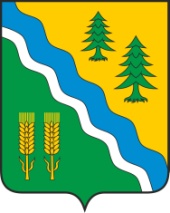            АДМИНИСТРАЦИЯ КРИВОШЕИНСКОГО РАЙОНАПОСТАНОВЛЕНИЕ 26.01.2023                                                                                                                         		 № 65с. КривошеиноТомской областиО внесении изменений в отдельные постановления Администрации Кривошеинского района  В целях совершенствования структуры заработной платы работников муниципальных учреждений и в  соответствии с постановлением   Администрации   Томской области от   16 января 2023 года № 12а «О внесении изменений в отдельные постановления Администрации Томской области» Постановляю: 1. Увеличить с 1 января 2023 года на 6,3 процентов гарантированную часть заработной платы (оклад) за счет перераспределения (упразднения) негарантированных, а также стимулирующих выплат.2.Для работников муниципальных бюджетных, казенных учреждений,  кроме работников являющихся муниципальными служащими,  произвести увеличение гарантированной части заработной платы (окладов) на 6,3%  в части изменения размеров должностных окладов,  в рамках увеличения МРОТ с  01.01.2023,  за счет изменения системы компенсационных и стимулирующих выплат.3. Главным распорядителям  бюджетных средств принять меры по исполнению настоящего постановления за счет бюджетных ассигнований, предусмотренных в бюджетных росписях бюджета на 2023 год, и в пределах доведенных лимитов бюджетных обязательств с внесением изменений в локальные нормативные акты, регулирующие систему оплаты труда, в трудовые договоры с работниками.4. Внести в постановление Администрации Кривошеинского района от 26.03.2010 № 202 «Об утверждении размеров окладов (должностных окладов) и надбавок  стимулирующего  характера по общеотраслевым  должностям  руководителей, специалистов, служащих и общеотраслевым профессиям рабочих муниципальных учреждений МО Кривошеинский район» (далее – Постановление от 26.03.2010 № 202) следующие изменения:4.1. В «Размерах окладов (должностных окладов) и надбавок  стимулирующего  характера по общеотраслевым  должностям  руководителей, специалистов, служащих и общеотраслевым профессиям рабочих муниципальных учреждений», утвержденных Постановлением от 26.03.2010 № 202:4.1.1.В пункте 1:таблицу изложить в новой редакции:«Таблица 1.4.1.2. Дополнить пунктом 1.1. следующего содержания:«1.1. Должностные оклады по должностям, не отнесенным ни к одной профессиональной квалификационной группе, устанавливаются в следующих размерах:Таблица 2            4.1.3. В  пункте 2:а) в абзаце третьем цифры «5 000» заменить цифрами «6 000»;   б) абзац  шестой изложить в новой редакции:« Персональная надбавка стимулирующего характера не учитывается при начислении иных стимулирующих и компенсационных выплат, за исключением начисления районного коэффициента к заработной плате и процентной надбавки к заработной плате за стаж работы в районах Крайнего Севера и приравненных к ним местностях.».4.1.4. В пункте 4:таблицу  изложить в новой редакции:«Таблица 34.1.5. В пункте 6:абзац пятый изложить в новой редакции:«Надбавка стимулирующего характера за выполнение особых работ не учитывается при начислении иных стимулирующих и компенсационных выплат, за исключением начисления районного коэффициента к заработной плате и процентной надбавки к заработной плате за стаж работы в районах Крайнего Севера и приравненных к ним местностях.»;4.1.6. В пункте 7:а) в абзаце третьем цифры «3 000» заменить цифрами «4 000»;б) абзац шестой изложить в новой редакции: «Персональная надбавка стимулирующего характера не учитывается при начислении иных стимулирующих и компенсационных выплат, за исключением начисления районного коэффициента к заработной плате и процентной надбавки к заработной плате за стаж работы в районах Крайнего Севера и приравненных к ним местностях.»;4.1.7.  В пункте 9: абзац  восьмой изложить в новой редакции: «Персональная надбавка стимулирующего характера не учитывается при начислении иных стимулирующих и компенсационных выплат, за исключением начисления районного коэффициента к заработной плате и процентной надбавки к заработной плате за стаж работы в районах Крайнего Севера и приравненных к ним местностях.».5. Внести в постановление Администрации Кривошеинского района  от 11.05.2010  № 312 «Об утверждении Положения об оплате труда работников, исполняющих обязанности по техническому обеспечению деятельности органов местного самоуправления Кривошеинского района, а также рабочих» (далее – Постановление от 11.05.2010 № 312)  следующие изменения:5.1. В Положении об оплате труда работников, исполняющих обязанности по техническому обеспечению деятельности органов местного самоуправления Кривошеинского района, а также рабочих, утвержденном Постановлением от 11.05.2010 № 312:  5.1.1.  В пункте 3.1 раздела III :таблицу изложить в новой редакции:«Таблица 15.1.2.  В пункте 5.2 раздела V:таблицу изложить в новой редакции:«Таблица 26. Внести в постановление Администрации Кривошеинского района от 08.06.2010 № 370 «Об утверждении Положений об оплате труда работников муниципальных учреждений культуры Кривошеинского района» (далее – Постановление от 08.06.2010 № 370) следующие изменения:6.1. В Приложении 1 «Положение об оплате труда работников Муниципального бюджетного  учреждения «Кривошеинская центральная межпоселенческая библиотека»,  утвержденного  Постановлением от 08.06.2010 № 370:6.1.1.  В разделе 2:а) В пункте 7 таблицу изложить в новой редакции:«Таблица1.б) В пункте 8 таблицу изложить в новой редакции:«Таблица 2.в) В пункте 9 таблицу изложить в новой редакции:«Таблица 3.6.2. В приложении 2  «Положение об оплате труда работников муниципального бюджетного учреждения культуры «Кривошеинская межпоселенческая централизованная клубная система», утвержденного Постановлением от 08.06.2010 № 370:6.2.1. В разделе 2:а) В пункте 7 таблицу изложить в новой редакции:«Таблица 4.б) В пункте 8 таблицу изложить в новой редакции:«Таблица 5.в) В пункте 9 таблицу изложить в новой редакции:«Таблица 6.г) В пункте 10 таблицу изложить в новой редакции:«Таблица 7.7. Внести в постановление Администрации Кривошеинского района от 07.06.2010 № 363 «Об утверждении Положения о системе оплаты труда работников муниципального казенного учреждения «Управление образования Администрации Кривошеинского района Томской области» (далее – Постановление от 07.06.2010 № 363) следующие изменения:7.1. В Приложении «Положение о системе оплаты труда работников муниципального казенного учреждения «Управление образования Администрации Кривошеинского района Томской области»,  утвержденного  Постановлением от 07.06.2010 № 363:7.1.1. В разделе 2:а) таблицу пункта 3 изложить в новой редакции:«Таблица 1.б) таблицу пункта 4 изложить в новой редакции:«Таблица 2.в) таблицу пункта 5 изложить в новой редакции:«Таблица 3.7.1.2. В разделе 4:а) пункт 15 изложить в новой редакции:«15. Сумма надбавки,  указанная в пункте 14, назначаемой рабочему, не может превышать 1349 рублей.»;б) пункт 20 изложить в новой редакции:«20. Размер надбавки, указанной  в пункте 19, назначаемой рабочему, не может превышать 4000 рублей.Таблица 4.8.Внести в постановление Администрации Кривошеинского района от 30.07.2015 № 290 «Об утверждении Положения о системе оплаты труда работников муниципальных образовательных учреждений Кривошеинского района» (далее – Постановление от 30.07.2015 № 290) следующие изменения:8.1. В Приложении  «Положение о системе оплаты труда работников муниципальных образовательных учреждений Кривошеинского района»,  утвержденного Постановлением от  30.07.2015 № 290:8.1.1. В разделе 2:а) таблицу пункта 6 изложить в новой редакции:«Таблица 1.б) таблицу пункта 6.1. изложить в новой редакции:«Таблица 2.	9.Внести в постановление Администрации Кривошеинского района от 03.04.2015 № 183 «Об утверждении Положения о системе оплаты труда работников муниципального бюджетного учреждения «Централизованная бухгалтерия образовательных учреждений Кривошеинского района» (далее – Постановление от 03.04.2015 № 183) следующие изменения:9.1.В Приложении «Положение о системе оплаты труда работников муниципального бюджетного учреждения «Централизованная бухгалтерия образовательных учреждений Кривошеинского района», утвержденного Постановлением от 03.04.2015 № 183:9.1.1. В разделе 2:а)  в пункте 2.2  таблицу изложить в новой редакции:«Таблица 1.9.1.2. В разделе 4:а)  в пункте 4.2  таблицу изложить в новой редакции:«Таблица 2.	10.Настоящее постановление вступает в силу с даты его подписания и распространяется на правоотношения, возникшие с 1 января 2023 года.	11.Настоящее постановление подлежит размещению на официальном сайте муниципального образования  Кривошеинский район  Томской области в сети «Интернет» и в Сборнике нормативных актов Администрации Кривошеинского района.	12.Контроль за исполнением настоящего постановления возложить на Первого заместителя Главы Кривошеинского района.Глава Кривошеинского района                                                      		А.Н. КоломинЕрохина Ирина Викентьевна(8-38-251) 2-13-67Направлено:Управление финансов -2, Администрация, Дума,  МКУ КСК, РУО, МЦКС, ЦМБ, Сельские поселения-7, Прокуратура№
пп
ДолжностиРазмер  оклада     
(в рублях)1Должности профессиональной квалификационной группы   
«Общеотраслевые должности служащих первого уровня»   7 5252Должности профессиональной квалификационной группы   
«Общеотраслевые должности служащих второго уровня»   9 882 – 10 8553Должности профессиональной квалификационной группы   
«Общеотраслевые должности служащих третьего уровня»  10 420 – 12 4494Должности профессиональной квалификационной группы   
«Общеотраслевые должности служащих четвертого уровня»738 – 13 604»ДолжностиРазмер оклада (рублей)Системный администратор10 420 - 12 449Специалист по персоналу10 420 - 12 449Специалист по закупкам (контрактный управляющий)10 420 - 12 449Специалист по охране труда10 420 - 12 449Руководитель службы охраны труда12738 - 13 604»№
ппРазряд работ в соответствии с ЕТКСРазмер оклада (в рублях)11 разряд                          6 947 - 7 17722 разряд                          7 177 - 7 40733 разряд                          7 407 - 7 64544 разряд                          9 988 - 10 21555 разряд                          10 215 - 10 47966 разряд                          10 479 - 10 71377 разряд                          10 713 - 11 00188 разряд                          01 - 11 289»ДолжностиРазмер оклада (рублей)Профессиональная  квалифицированная группа «Общеотраслевые должности руководителей, специалистов и служащих» Профессиональная квалифицированная группа «Общеотраслевые должности служащих второго уровня»6 816 – 7 487Секретарь-делопроизводитель6 816Специалист по обращениям граждан и контролю за исполнением документов6 816Заведующий хозяйственной частью7 487Профессиональная квалифицированная группа «Общеотраслевые должности служащих третьего уровня»7 186 – 8 585Специалист по земельным вопросам8 164Специалист по проектно-сметной работе8 515Бухгалтер8 515Специалист - юрисконсульт8 515Специалист по закупкам8 515Специалист по работе с малыми формами хозяйствования8 382Профессиональная квалификационная группа «Общеотраслевые профессии рабочих»Профессии рабочих, отнесенных к 1 квалификационному уровню (1-3 квалификационные разряды)4 791 – 5 272Уборщик служебных помещений5 272Профессии рабочих, отнесенных к 2 квалификационному уровню (4-5 квалификационные разряды)6 888 – 6 919Водитель автомобиля6 919Оперативный дежурный6 888»Стаж работы по профессии (количество лет)Размер надбавки (%)От 1 года  до 5 лет10От 5 лет до 10 лет15От 10 лет до 15 лет20От 15 лет и выше30»Должности, относящиеся к:Размер   оклада (рублей)ПКГ «Должности работников культуры, искусства и             
кинематографии ведущего звена», в том числе11 519 – 15 141Главный библиотекарь14 816Главный библиограф14 816Библиотекарь, в том числе11 519 – 12 015Ведущий библиотекарь12 015Библиотекарь11 686ПКГ «Должности руководящего состава учреждений культуры,    
искусства и кинематографии», в том числе14 817 – 15 798Заведующий отделом (в ДО)15 141Заведующий отделом (в ЦБ)15 472»Должности, относящиеся к:Требования к квалификацииРазмер   оклада (рублей)ПКГ «Общеотраслевые должности служащих четвертого уровня», в том числеПКГ «Общеотраслевые должности служащих четвертого уровня», в том числе12 738 – 13 604Заведующий филиалом Среднее специальное/ профессиональное образованиебез предъявления требований к стажу работы.12 878Заведующий филиалом Высшее образование без предъявления требований к стажу работы или среднее профессиональное образование и стаж работы в данной должности не менее 5 лет 13 029Заведующий филиалом Высшее профессиональное образование и стаж работы в данной должности не менее 5 лет13 315»№
п/пРазряд работ в соответствии с ЕТКСРазмер оклада(в рублях)11 разряд   (сторож)7 17722 разряд   (уборщик служебных помещений) 7 407»Должности, относящиеся к:Размер   оклада (рублей)ПКГ «Должности работников культуры, искусства и кинематографии среднего звена», в том числе               11 306 – 12 346Аккомпаниатор11 306Культорганизатор11 306ПКГ «Должности работников культуры, искусства и кинематографии ведущего звена», в том числе 11 519 – 15 141Концертмейстер 11 519 Художник-модельер13 164Художник-оформитель12 181 Звукооператор11 519Методист 12 181 Методист по туризму11 519Методист по культурно-массовым мероприятиям13 164Методист по народному творчеству, техническому, фото- и киноискусству14 816Методист по традиционным культурам и прикладному творчеству14 816ПКГ "Должности руководящего состава учреждений культуры,    
искусства и кинематографии", в том числе 14 817 – 15 798Заведующий организационно-методическим отделом15 472Заведующий отделом "Центр казачьей культуры"15 798Режиссер14 817Балетмейстер 14 817Хормейстер14 817Руководитель студии детского творчества14 817»Наименование должностиРазмер   оклада (рублей)Художественный руководитель (клубного учреждения, центра культуры (культуры и досуга)), в том числе 14 817 – 15 798Художественный руководитель (в СДК)14 817Художественный руководитель (в ЦКД)15 472»Должности, относящиеся к:Размер   оклада (рублей)ПКГ «Общеотраслевые должности служащих второго уровня», в том числе9 882 – 10 855Заведующий хозяйством10 129Механик10 129ПКГ «Общеотраслевые должности служащих третьего уровня», в том числе10 420 – 12 449Ведущий бухгалтер12 158Бухгалтер10 711Юрисконсульт11 793ПКГ «Общеотраслевые должности служащих четвертого уровня», в том числе12 738 – 13 604Директор филиала (СДК)12 738»«№ п/пРазряд работ в соответствии с ЕТКСРазмер оклада (рублей)11 разряд (сторож, дворник, истопник, рабочий)7 17722 разряд (уборщик служебных помещений)7 40734разряд (костюмер, кассир билетный)9 98845 разряд (водитель)10 479»ДолжностиРазмер оклада (рублей)ПКГ должностей педагогических работников3 квалификационный уровень13 766Методист13 766»ДолжностиРазмер оклада (рублей)Должности профессиональной квалификационной группы «Общеотраслевые должности  служащих первого уровня»7 525Делопроизводитель7 525Должности профессиональной квалификационной группы «Общеотраслевые должности  служащих второго уровня»9 882 – 10 855Механик9 882Начальник хозяйственного отдела10 855»Разряд работ в соответствии с ЕКТСРазмер оклада       (рублей)2 разряд7 177 – 7 407Уборщик служебных помещений7 1775 разряд10 215 – 10 479Электромонтер по ремонту и обслуживанию электрооборудования10 2156 разряд10 479 – 10 713Водитель автомобиля10479»Наименование критерияУсловия  выплатыРазмер надбавки (рублей)Профессиональная подготовленностьПрофессиональное образование по специальности, прохождение курсовой подготовки по должностидо 500Степень самостоятельности и ответственностиДо 1000Стаж работы в учрежденииот 1 года до 3 летот 3 лет до 5 летот 5 лет до 10 летот 10 лет до 15 летот 15 лет и выше100200300400500Ненормированный рабочий деньЭпизодическое привлечение к выполнению своих трудовых функций за пределами установленной продолжительности рабочего времениДо 2000»Должности, относящиеся к:Размер оклада (рублей)ПКГ должностей работников учебно-вспомогательного персонала первого уровня7 091 – 7 668ПКГ должностей работников учебно-вспомогательного персонала второго уровня1 квалификационный уровень8 104 – 9 2652 квалификационный уровень9 265 – 10 128ПКГ должностей педагогических работников1 квалификационный уровень12 9412 квалификационный уровень13 0963 квалификационный уровень13 7664 квалификационный уровень14 091ПКГ должностей руководителей структурных подразделений1 квалификационный уровень14 484 – 14 6452 квалификационный уровень14 645 – 15 1413 квалификационный уровень15 141 – 15 472»ДолжностьРазмер оклада (рублей)Советник директора по воспитанию и взаимодействию с детскими общественными объединениями14091»№ п/пДолжностиРазмер оклада( рублей)1.Должности профессиональной квалификационной группы «Общеотраслевые должности  служащих третьего уровня»10 420 – 12 4491.1.Бухгалтер10 4201.2.Экономист10 4201.3.Ведущий экономист12 4492.Должности профессиональной квалификационной группы «Общеотраслевые должности  служащих четвертого уровня»12 738 – 13 6042.1.Начальник планово-экономического отдела12 738»№п/пНаименование критерияУсловия  выплатыРазмер персональной надбавки (руб.)12341.1.Профессиональная подготовленностьВысшее профессиональное образование до 30001.1.Профессиональная подготовленностьСреднее профессиональное образованиедо 20001.2.Степень самостоятельности и ответственностиЭффективное планирование рабочего времени, ответственность за результаты выполненных работдо 10001.3.Стаж работы в руководящей должности, должности ведущего экономиста, экономиста, бухгалтераот 1 года до 3 летот 3 лет до 5 летот 5 лет до 10 летот 10 лет до 15 летот 15 лет и выше10001250150017502000»